TABLE OF CONTENTSTABLE OF CONTENTS	2Chapter 15. Regulations Governing Delegation to an Agency Subordinate	318VAC95-15-10. Decision to delegate.	318VAC95-15-20. Criteria for delegation.	318VAC95-15-30. Criteria for an agency subordinate.	3Chapter 15. Regulations Governing Delegation to an Agency Subordinate18VAC95-15-10. Decision to delegate.In accordance with subdivision 10 of § 54.1-2400 of the Code of Virginia, the board may delegate an informal fact-finding proceeding to an agency subordinate upon determination that probable cause exists that a practitioner may be subject to a disciplinary action.18VAC95-15-20. Criteria for delegation.Cases that may not be delegated to an agency subordinate include violations of standards of practice, except as may otherwise be determined by the executive director in consultation with the board chair.18VAC95-15-30. Criteria for an agency subordinate.A. An agency subordinate authorized by the board to conduct an informal fact-finding proceeding may include current or past board members and professional staff or other persons deemed knowledgeable by virtue of their training and experience in administrative proceedings involving the regulation and discipline of health professionals. B. The executive director shall maintain a list of appropriately qualified persons to whom an informal fact-finding proceeding may be delegated. C. The board may delegate to the executive director the selection of the agency subordinate who is deemed appropriately qualified to conduct a proceeding based on the qualifications of the subordinate and the type of case being heard.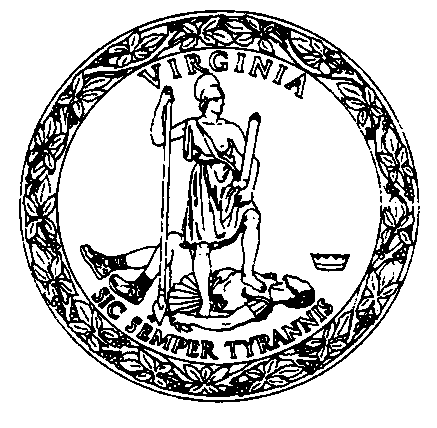 RegulationsGoverning Delegation to an Agency SubordinateVirginia Board of Long-Term Care AdministratorsTitle of Regulations:  18VAC95-15-10 et seq.Statutory Authority:  §  54.1-2400 and  Chapter 31 of Title 54.1of the Code of 	Effective Date:  April 16, 2021  9960 Mayland Drive, Suite 300                                      Phone:  (804) 367-4595   Henrico, VA  23233                                                        e-FAX:  (804) 939-5973                                                                                                   ltc@dhp.virginia.govRegulationsGoverning Delegation to an Agency SubordinateVirginia Board of Long-Term Care AdministratorsTitle of Regulations:  18VAC95-15-10 et seq.Statutory Authority:  §  54.1-2400 and  Chapter 31 of Title 54.1of the Code of 	Effective Date:  April 16, 2021  9960 Mayland Drive, Suite 300                                      Phone:  (804) 367-4595   Henrico, VA  23233                                                        e-FAX:  (804) 939-5973                                                                                                   ltc@dhp.virginia.gov